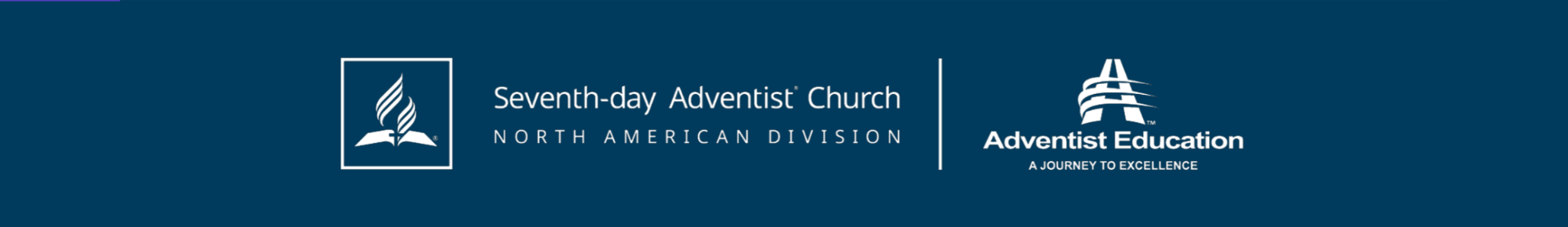 7th Grade Math Pacing Guide Measurement topics are listed in suggested order of instruction. MeasurementTopic3.0 ElementAccomplish ScoreWhere do I need to focus/ThoughtsFirst QuarterFirst QuarterFirst QuarterFirst QuarterFirst QuarterQ1
Signed Numbers and Absolute Value7.SNAV1—Solve problems using the properties of additive inverses7.SNAV2—Multiply and divide signed numbers7.SNAV3—Solve problems involving absolute values, including problems with real-world contextsQ1
Converting Fractions, Decimals, & Percents7.CFDP1—Convert numbers in decimal form to simplified fractions7.CFDP2—Use long division to convert fractions to decimal form7.CFDP3—Convert between decimal form and percentagesSecond QuarterSecond QuarterSecond QuarterSecond QuarterSecond QuarterQ2Linear Equations7.LE1—Compare arithmetic solutions to algebraic solutions for problems involving one- and two-step linear equations7.LE2—Solve problems involving linear equations in two variables
7.LE3—Graph the ordered pairs that result from evaluating linear equations in two variablesQ2Inequalities7.I1—Solve word problems involving multi-step inequalities and describe the solution set in terms of the context7.I2—Graph the solution set of a multi step inequality on a number lineQ2Proportional Relationships7.PR1—Identify proportional relationships from sets of bivariate data7.PR2—Identify proportional relationships from graphs7.PR3—Write equations that represent proportional relationships to solve multistep ratio and percent problemsThird QuarterThird QuarterThird QuarterThird QuarterThird QuarterQ3Circle7.C1—Approximate the value of the constant pi () using the relationship between the diameter and circumference of a circle) using the relationship between the diameter and circumference of a circle7.C2—Solve problems using the formula for the circumference of a circle7.C3—Solve problems using the formula for the area of a circleQ3Area and Volume7.AV1—Solve problems using the area formulas for various polygonal figures7.AV2—Solve problems involving the surface area of polyhedra7.AV3—Solve problems using the volume formula for right prismsQ3Analyzing Geometric Figures7.AGF1—Describe the three-dimensional figures that result from manipulating two-dimensional figures7.AGF2—Describe the two-dimensional figures that result from slicing three-dimensional figuresQ3Transformations of Geometric Figures7.TGF1—Transform geometric figures, including by graphing vertices7.TGF2—Scale geometric figures by computing and drawing measurementsQ3Angle Relationships7.AR1—Use the relationships between complementary and supplementary angles to determine unknown angle measures7.AR2—Use the relationship between vertical angles to determine unknown angle measuresQ3Constructing Triangles7.CT1—Construct possible triangles from given angle measures7.CT2—Construct possible triangles from three given side lengthsFourth QuarterFourth QuarterFourth QuarterFourth QuarterFourth QuarterQ4Representative Samples7.RS1—Make inferences about a population based on a sample7.RS2—Gauge the accuracy of inferences about a population by generating multiple samplesQ4Comparing Distributions7.CD1—Compare data sets using measures of central tendency and variability7.CD2—Make comparative inferences about separate populations based on numerical data from random samplesQ4Simple Probability Models7.SPM1—Develop simple uniform theoretical probability models7.SPM2—Develop simple probability models from observed experiments7.SPM3—Compare the observed results of an experiment to those predicted by a probability modelQ4Probability of Compound Events7.PCE1—Calculate the probability of compound events from a representation of the sample space7.PCE2—Calculate the probability of compound events using simulation